ФОТОГРАФІЧНІ ЗОБРАЖЕННЯ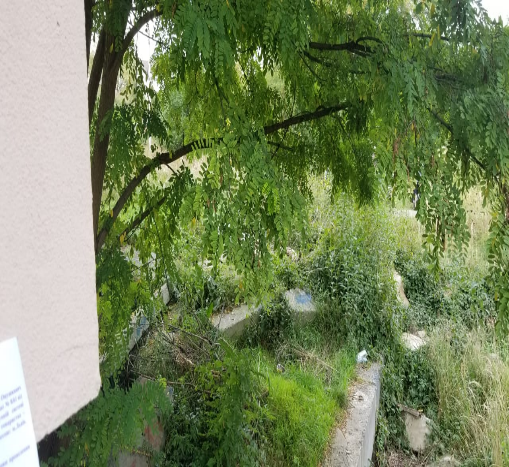 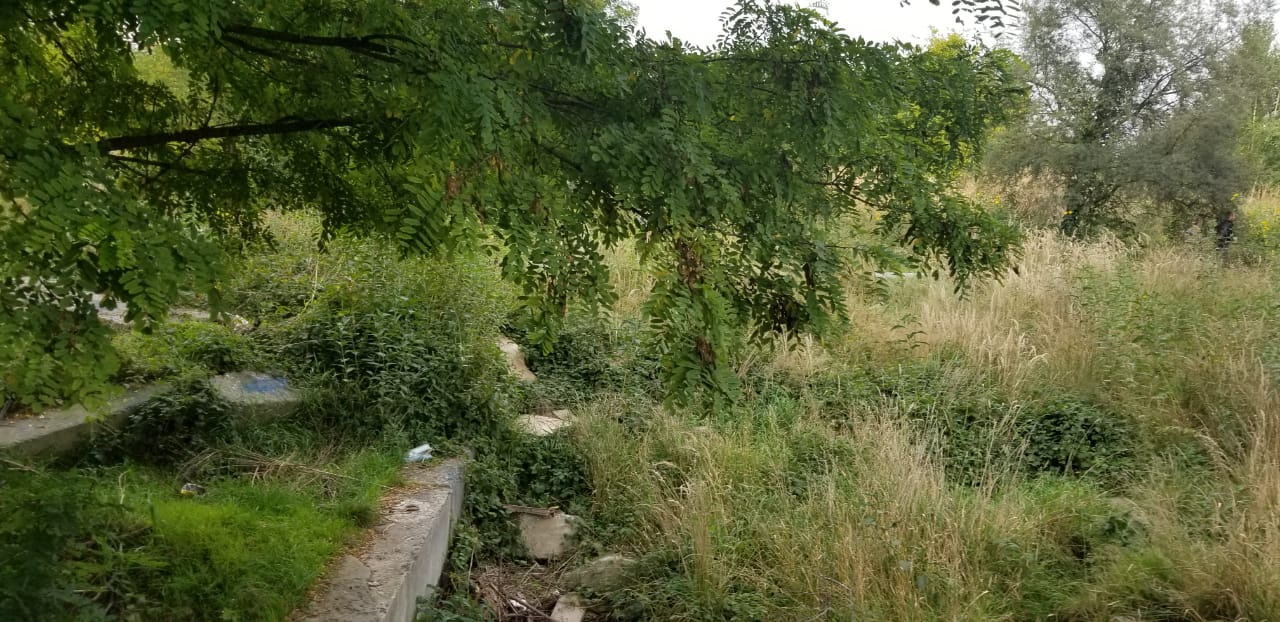 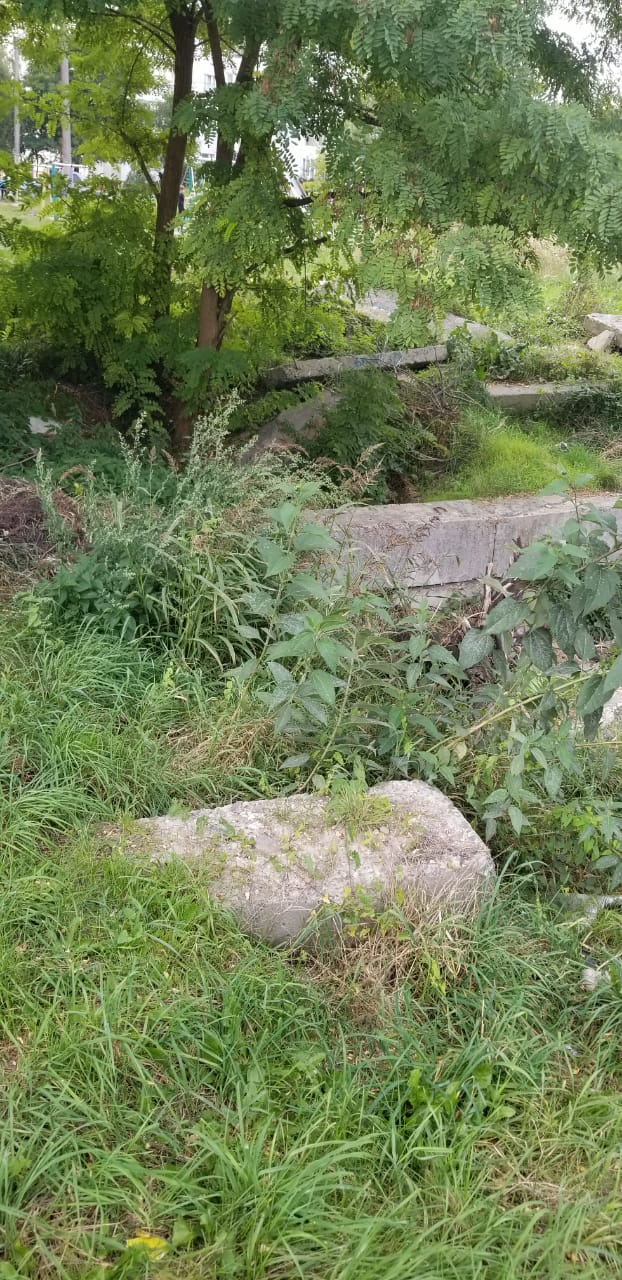 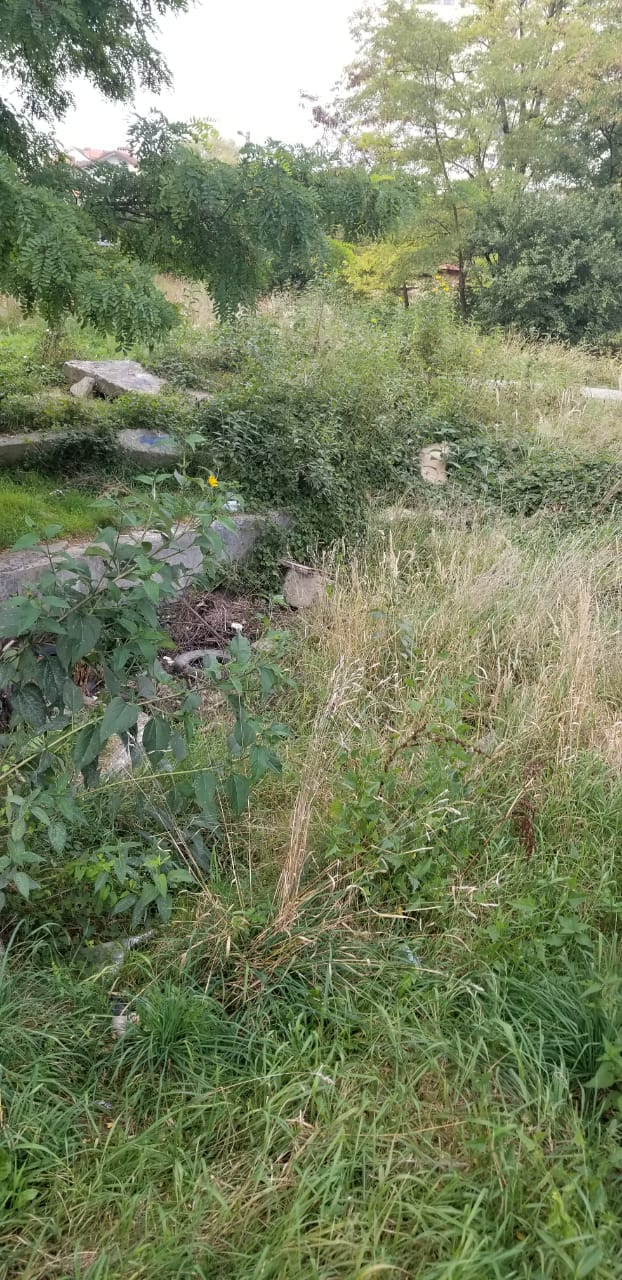 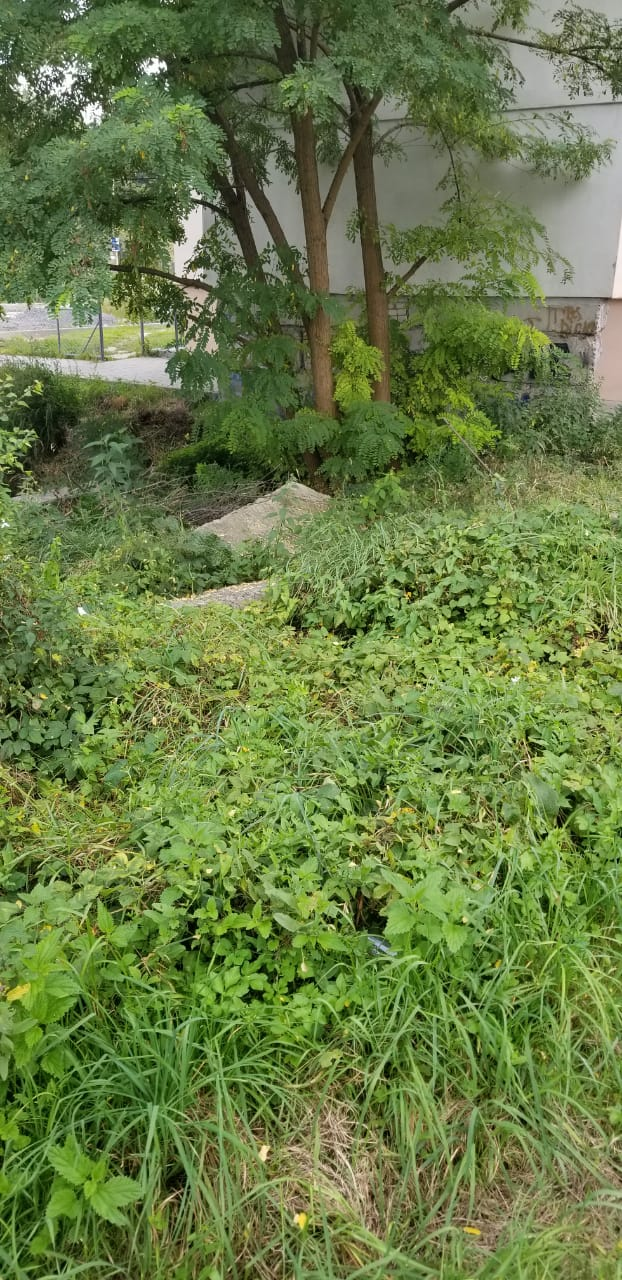 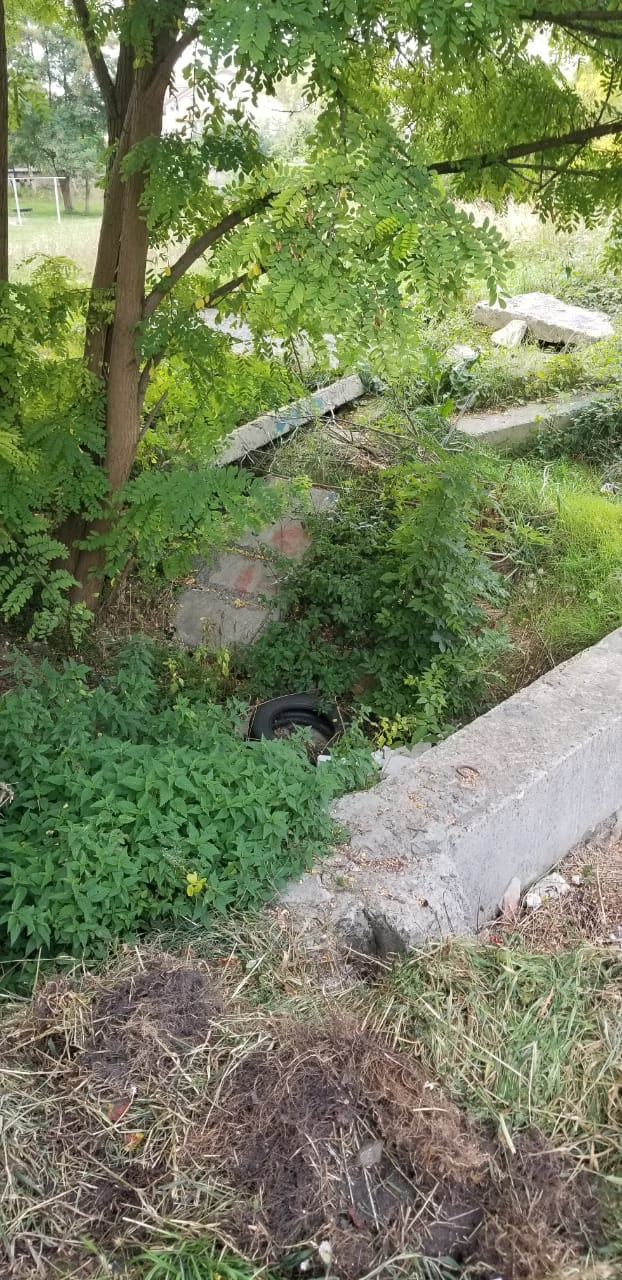 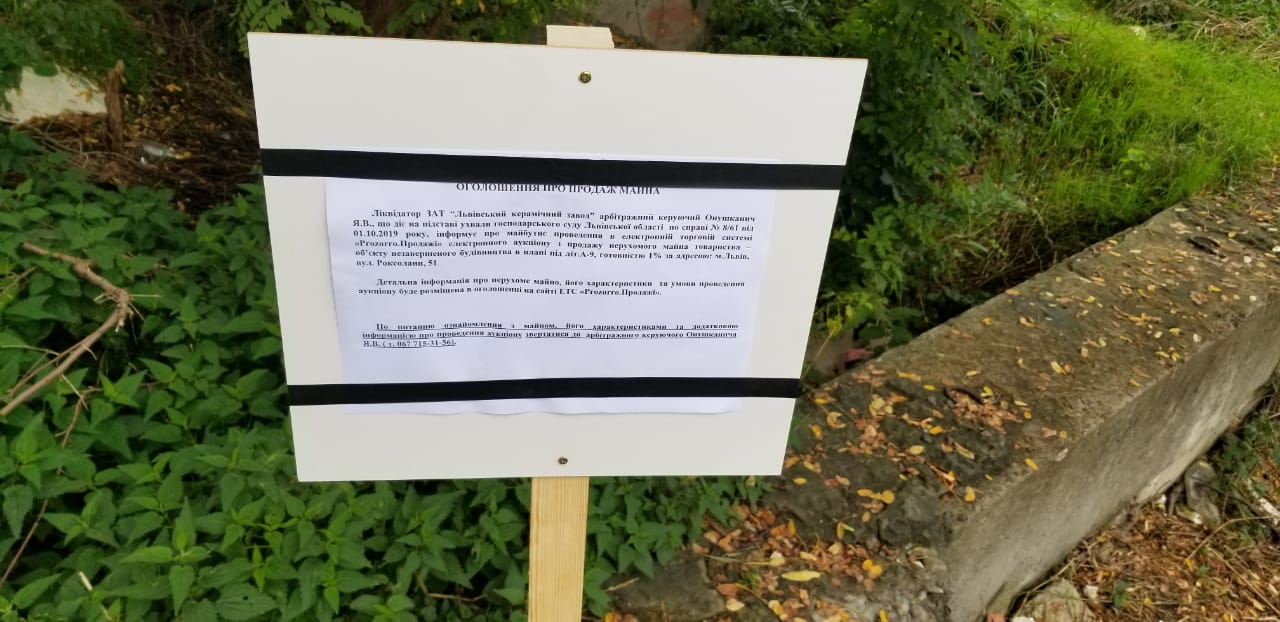 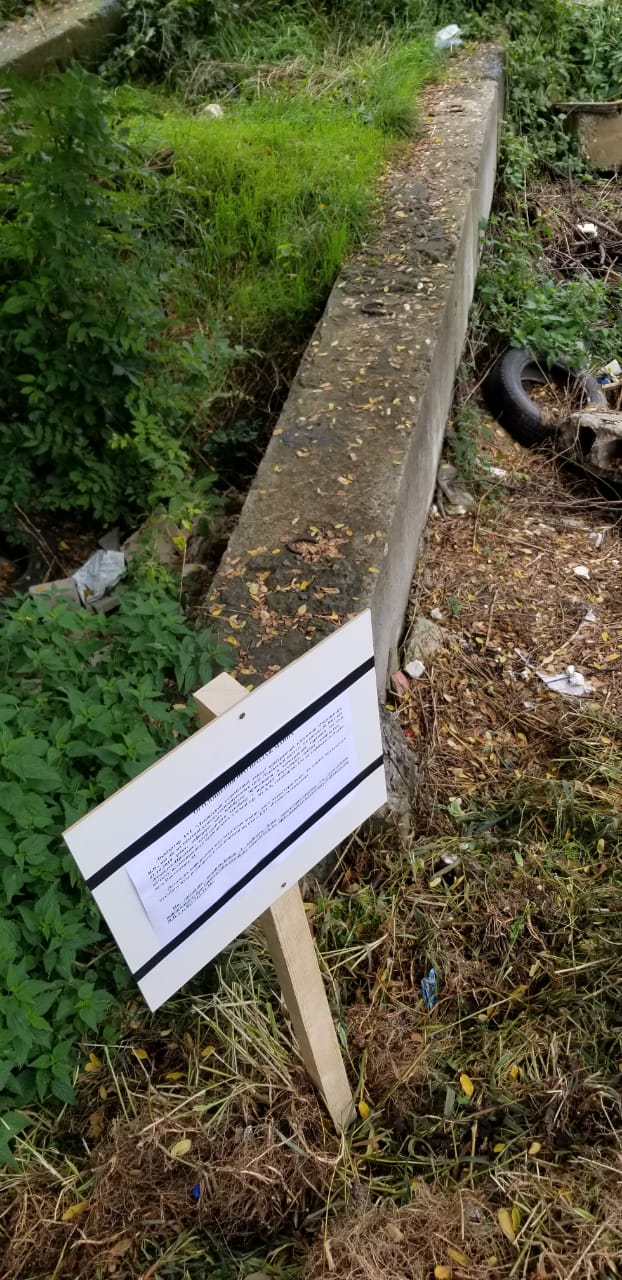 